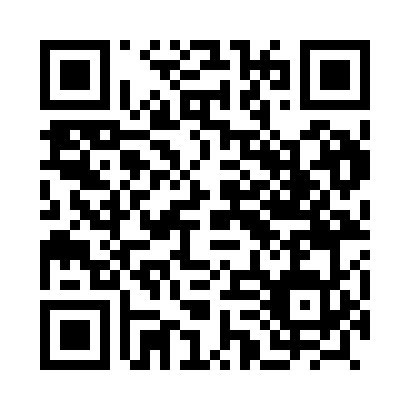 Prayer times for Gefen, PalestineWed 1 May 2024 - Fri 31 May 2024High Latitude Method: NonePrayer Calculation Method: Muslim World LeagueAsar Calculation Method: ShafiPrayer times provided by https://www.salahtimes.comDateDayFajrSunriseDhuhrAsrMaghribIsha1Wed4:265:5512:384:177:218:452Thu4:245:5412:374:177:228:463Fri4:235:5312:374:177:228:474Sat4:225:5212:374:177:238:475Sun4:215:5112:374:177:248:486Mon4:205:5012:374:177:248:497Tue4:195:5012:374:177:258:508Wed4:185:4912:374:177:268:519Thu4:165:4812:374:177:268:5210Fri4:155:4712:374:177:278:5311Sat4:145:4612:374:177:288:5412Sun4:135:4612:374:177:298:5513Mon4:125:4512:374:177:298:5614Tue4:115:4412:374:177:308:5715Wed4:105:4412:374:177:318:5816Thu4:095:4312:374:177:318:5917Fri4:095:4212:374:177:329:0018Sat4:085:4212:374:177:339:0119Sun4:075:4112:374:177:339:0220Mon4:065:4112:374:177:349:0321Tue4:055:4012:374:177:359:0422Wed4:045:4012:374:177:359:0523Thu4:045:3912:374:187:369:0524Fri4:035:3912:374:187:379:0625Sat4:025:3812:384:187:379:0726Sun4:025:3812:384:187:389:0827Mon4:015:3712:384:187:389:0928Tue4:005:3712:384:187:399:1029Wed4:005:3712:384:187:409:1030Thu3:595:3612:384:187:409:1131Fri3:595:3612:384:187:419:12